Fiche de proposition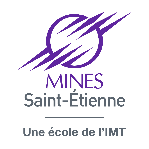 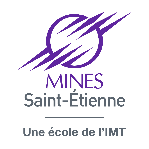 PROJET CITOYEN 2023-2024Porteur de projet		Nom de la structure : Statut juridique : Adresse :Référent projet (nom, prénom, fonction) :N° téléphone :				Mail :Mission de la structure :Présentation et mission de la structure porteuse du projet :Votre proposition peut être faite sur deux pages.Intitulé du projet :Contexte de la proposition :Objectifs: de la demandeRésultats attendus en adéquation avec les délais des projets citoyens (réalisation de février à juin 2024)Mots clésIntérêt et particularités du projet pour l’étudiantCompétences requises et/ à acquérirQuelle sera la réalisation du projet si confinement ?Enveloppe budgétaire allouée au projet (si nécessaire)Contraintes identifiées (obligation d’être véhiculé, journée et horaires d’intervention, …)Nombre d'élèves souhaité (6 à 12) en adéquation avec la dimension du projet :